Pontifícia Universidade Católica do Paraná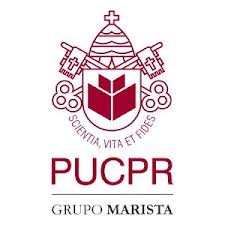 Escola de Educação e HumanidadesPrograma de Pós-Graduação em Filosofia - Stricto SensuPROCESSO DE SELEÇÃO 2020MESTRADO E DOUTORADOENSALAMENTO – PROVA ESCRITAA prova escrita será realizada no dia 25/11/2019 às 14h, com duração de quatro horas.Endereço:Pontifícia Universidade Católica do ParanáRua Imaculada Conceição,1155 – Prado VelhoEscola de Educação e Humanidades (Bloco Amarelo)Andar – Sala  A 06 